О раскрытии информацииоб инвестиционной программеВ целях проведения общественного обсуждения 01.03.2021 на сайте Комитета тарифного регулирования Волгоградской области по адресу: urt.volgograd.ru/other/investitsionnye-programmy/investitsionnye-proekty/informatsiya-ob-investitsionnykh-programmakh/materialy-2018/2021/ размещен проект изменений, которые вносятся в инвестиционную программу общества с ограниченной ответственностью «ВОЛГАЭНЕРГОСЕТЬ» на 2021 – 2025 гг.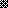 